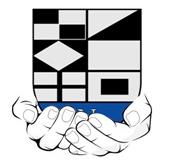 NERINGOS SOCIALINIŲ PASLAUGŲ CENTRODIREKTORIUSĮSAKYMASDĖL PARAMOS PRIĖMIMO IR SKIRSTYMO KOMISIJOS SUDARYMO2018 m. sausio 19 d. Nr. PC2-3Neringa          Vadovaudamasi Lietuvos Respublikos labdaros ir paramos įstatymo 3 straipsnio 2 dalimi, 8 straipsnio 1 dalies 3 punktu, Neringos socialinių paslaugų centro nuostatų 27.3 punktu, Neringos socialinių paslaugų centro vardu gautos paramos skirstymo taisyklių, patvirtintų Neringos socialinių paslaugų centro direktoriaus 2017 m. spalio 30 d. įsakymu Nr. PC2-23/1, 27 punktu:S u d a r a u Neringos socialinių paslaugų centro Paramos priėmimo ir skirstymo komisiją tokios sudėties:Pirmininkas – Ingrida Alseikienė, socialinių paslaugų centro specialistė;Nariai:Virginija Banienė, socialinio paslaugų centro socialinio darbuotojo padėjėja;Vaiva Makšimaitė, socialinių paslaugų centro socialinė darbuotoja.Į p a r e i g o j u komisijos pirmininkę Ingridą Alseikienę supažindinti komisijos narius su Neringos socialinių paslaugų centro vardu gautos paramos skirstymo taisyklėmis.P a v e d u komisijai sudaryti 2018 metų paramos lėšų panaudojimo planą, iki 2018 m. vasario 28 d.Direktorė			                              	  Rasa Baltrušaitienė						SUSIPŽINAU:Ingrida Alseikienė ______________________Virginija Banienė _______________________Vaiva Makšimaitė ______________________